OUR PARISHESSt Mary, Our Lady of Walsingham	            	(LC)Haseldine Road, London Colney, AL2 1RR       *St Anthony of Padua Catholic Church       	(RA)Radlett Presbytery, 22 The CrosspathRadlett, WD7 8HN*	             	              	              *(Postal address for all parishes)*The Good Shepherd, 		           		(SH)Black Lion Hill, Shenley, WD7 9DH	              MASS OFFERINGS FOR MASS INTENTIONS PLEASE CONTACT THE PARISH OFFICE OR USE THE ENVELOPES AVAILABLE AT THE BACK OF CHURCH or your own envelope with all the details on. Please State if it is a RIP or “intentions of” and either put it in the collection basket, or drop it into the Radlett Presbytery at the address above.  (Mass Intentions may change if there is a funeral, &  moved to the next available date).  If you want to know the date please write your  e-mail address or phone number clearly on the envelope, thank you. Please do not use the envelopes for any other purpose.MASS Intentions – 6th December(SH) Sat 5.00pm:	Sunday   		 (RA)10.00am:      	 (LC) 11.30am:			WEEKDAY MASS Intentions(RA) Mon 10.00am:	 (RA) Tue 10.00am:     		 (RA) Wed 10.00am:     (RA) Thu 10.00am:   MASS Intentions – 13th December(SH) Sat 5.00pm:	Sunday   		 (RA)10.00am:      	 (LC) 11.30am:			Mass live streamed from St Anthony of Padua Church:https://www.churchservices.tv/radlettFor booking a place at Mass please ring on Friday morning 8.30am – 11.30am only.~ ~ ~ ~ ~ PARISH OFFICE (01923 635541,option 3)Mon - Wed 8.00am – 11.00amClosed on all other daysParish Administrator: Mrs Catherine KingPope’s Prayer Intention:  For a life of prayerWe pray that our personal relationship with Jesus Christ be nourished by the Word of God and a life of prayer.		~ ~ ~ ~ ~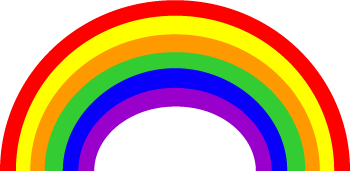 Thank you to NHS Staff and all key workers.The Second Week of Advent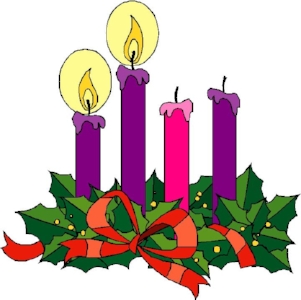 LOVEThe God Who Speaks –  Mk 1:1-8Meditate:  Today we begin to read the Gospel of Mark. He writes the things that are important for him about the Christian message. He does not begin with Jesus because he knows that a preparation is necessary before we can accept Him in our lives. What does it mean for you today repentance and forgiveness of sins?Act:  The people listening to John the Baptist’s message confessed their sins. Perhaps during this Advent you might consider going to confession.			~ ~ ~ ~ ~ Message from Fr Kevin:  Thank you for all the prayers that so many have offered on my behalf and for the cards and good wishes which have been sent to me; thank you!  I have kept you all in my prayers and have been fortunate enough to be able celebrate Mass each day at home.  Whilst I do not feel in the slightest bit unwell, I have been diagnosed with arrythmia, which apparently means that my heart (yes, I do have one) does not beat as regularly as it should.  The Doctor with whom I consulted on Monday of this week was hopeful that this condition could be rectified with medication on which I have started.  I will have to undergo further tests in a couple of weeks to see if this medication is having the desired effect.The real nuisance of this is that I am not allowed to drive.  Being unable to drive has very real practical implications for how I am able to work.  For the time being, providing that Stewards are available, weekday Masses (apart from any Funeral Masses, though families from other Parishes will be encouraged to have a Funeral Mass in Radlett as this can be live-streamed) will be celebrated at Radlett.  It would be lovely to think that any who would normally attend Mass in London Colney or Shenley during the week would come to Radlett and perhaps offer a lift to any who might not have transport.  Mass from Radlett will also be live-streamed (https://www.churchservices.tv/radlett) each day.  The Mass schedule at the weekend will be the same as it was, with Mass at Shenley at 5.00pm on Saturday, Radlett at 10.00am (which will be live streamed) and London Colney at 11.30am on a Sunday.  Please do not forget to book if you wish to attend a Sunday Mass by telephoning the parish Office on a Friday between 8.30am and 11.00am.  Thinking (only a short) way ahead the Mass schedule for Christmas will be published very soon but it is likely to be different from previous years and of course, depends very much upon the availability of Stewards.  If you could help with being a Steward then please contact the Parish Office.  There will also be a booking system in place as the restrictions on numbers attending Masses remain in place to ensure that we remain Covid-secure.  In addition to limited numbers, we are not allowed to sing in church this year.  As you know, Christmas is usually a Holy Day of Obligation but our obligation to attend Mass this Christmas has been lifted.  Please do try to be flexible.  If the Mass which you wish to attend is fully booked then go to Mass in one of the other churches.   Again, depending upon the availability of Stewards it might be good to be able to have our churches open between Christmas and the New Year for some time during each day so that people can come to visit the crib.Thank you again to all who have offered a prayer for me whilst I have been away and for those who have sent cards and good wishes, thank you.Please do keep me in your prayers as I keep you in mine.Fr Kevin~ ~ ~ ~ The Passage is raising funds through the Big Give from 12 noon Tues 1st December – 12 noon Tues 8th December to support its work Helping Homeless People this winter. Double your Donation, Double your impact.  This is a matched giving scheme for online donations.  If you gave £10 online then matched giving would bring the Gift up to £20 (and for individuals to £22.50 with Gift Aid with higher rate tax relief it may cost the donor less than £10). For more info ring Andrew Hollingsworth 020 75921886 andrew.h@passage.org.uk Please generously give online at https://tinyurl.com/PassageBigGive Booking Weekend Masses: 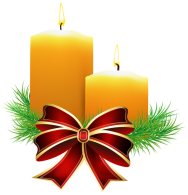 * Please ring the parish office on FRIDAY morning only between 8.30am and 11.30am to book a Mass (01923 635541, Option 3).  If the Church is full you may be offered a place at one of our other parishes if there are places available, or be put on the following Sunday’s list. You can just turn-up for a Mass but if the capacity of the church has been reached you will be asked to stand outside the church.  These limits on numbers are set so that we can ensure that our churches are safe spaces so that all can practice social distancing.  Don’t forget our obligation to be present at Mass on a Sunday and Holy Day has for the time being been suspended.  If you cannot get to Mass on a Sunday, why not come during the week if Masses are available.Christmas Hampers:  Thank you to all who have donated Christmas items so far, your support and kindness is tremendous.  Sycamore Advent Course. https://www.sycamore.fm/pathways/b-formation-pathways/advent-course/  Each session includes videos, testimonies, discussion questions, and online follow-up resources. https://www.sycamore.fm/planning/Government consultation on Faith Engagement: Colin Bloom has been appointed, as the Faith Engagement Adviser at the Ministry of Housing, Communities & Local Government, to lead an on-line review into how best the government should engage with faith groups in England.The review closes on 11th December 2020. If you would like to participate please visit: https://www.gov.uk/government/consultations/independent-faith-engagement-review-call-for-evidence .Walking Through Advent with R.S.ThomasA four week Zoom course on the Tuesdays of Advent (December 1st, 8th, 15th and 22nd) 11am-12noon;  based on ‘Frequencies of God’  All welcome. https://us02web.zoom.us/j/85399828044?pwd=ZjRyTWJUZ3B1VjVCMlBNV0FXbWFzUT09 Meeting ID: 853 9982 8044Passcode: 313047CAFOD’s  online Advent parish resources and prayers include Advent prayer cards (one for each week), a series of daily Advent reflections, online prayer events, an online carol service guide with a carol sheet, a chance to join or organise a fun run and other social events. https://cafod.org.uk/Fundraise/Parish-fundraising 